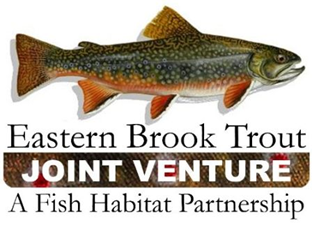 EBTJV Steering Committee TeleconferenceMarch 17, 2015Link to the agenda and associated documents: http://bit.ly/1CIUPKeAttendees: Doug Besler, Glenn Erikson, Doug Stang, Alan Heft, Dana Ohman, Fred Fox, Elizabeth Maclin, Jake Rash, Mark Hudy, and Steve Perry.The meeting was called to order by EBTJV Chair Doug Besler at 10:05 a.m. on March 17th.  The first order of business was for the Chairman to establish a quorum, which was not achieved as only 7 Steering Committee members participated in the conference call.The following notes summarize the business conducted during the teleconference on March 17, 2015:A motion was made by Doug Stang, seconded by Fred Fox, to approve the December 16, 2014 EBTJV SC meeting summary (http://bit.ly/1Kz7oMB).  This motion was approved.EBTJV Coordinator Steve Perry presented a summary of his 2014 accomplishments (http://bit.ly/1BWPY8v), which included science-related, outreach, operational, and liaison tasks.EBTJV Coordinator Steve Perry presented an overview of his 2015 Work Plan (http://bit.ly/1McZioj), which consists of 12 tasks related to the EBTJV Operational Project that was approved for FY14 FWS-NFHAP funding.  A motion was made by Doug Besler, seconded by Glenn Erikson, to approve the proposed 2015 Work Plan.  This motion was approved.EBTJV Coordinator Steve Perry provided a synopsis of the partnership’s performance evaluation responses (http://bit.ly/1x1BZaa) that was submitted to the National Fish Habitat Board for processing.  Steve indicated he thought the EBTJV’s evaluation results should be on par with what the partnership received during the test drive phase of this process a few years back, which was good enough at that time to be ranked highest in performance among the 17 FHPs participating in the test drive.EBTJV Coordinator Steve Perry updated the Steering Committee on the status of the Chesapeake Bay Brook Trout Management Strategy (http://bit.ly/1E0Y1yX) that’s being developed.  The draft Strategy was released for public comment on March 16th and the final draft is expected to be completed by June.EBTJV Coordinator Steve Perry briefed the Steering Committee on key agenda items covered during the National Fish Habitat Board’s meeting, which was held in early March 2015 (http://bit.ly/1Enq5z7).  Items covered in the briefing was a proposal to fund a FHP Workshop to be held in conjunction with the Board’s October 2015 meeting in Sacramento, CA; actions the Board took with regards to submitting a proposal for the Multi-state Conservation Grant Program 2016 funding cycle; status of the National Fish Habitat Conservation Act and 501(C)(3) designation for the National Fish Habitat Fund; and, branding and marketing activities. EBTJV Coordinator Steve Perry and EBTJV Science Advisor Mark Hudy provided an overview of a Brook Trout and Stream Temperature Modeling Workshop (http://bit.ly/1BWWOLl) that will take April 7-8, 2015 at the FWS Region 5 Office in Hadley, MA.The status of EBTJV catchment assessment was discussed.  Jason Coombs has received final edits from CT, MA, and NH; Jason Detar indicated last week that he would be signing off on the PA edits shortly; Doug Stang stated NY will have their edits to Jason by the end of March; leaving ME, RI, and VT as the remaining States still needing to complete their review process.  Doug Besler will communicate with these three States to determine when their respective review processes will be concluded.EBTJV Coordinator Steve Perry provided an update on the DS Chesapeake Bay Brook Trout Modeling Pilot, stating the model itself is done, the decision support tools are nearly done, and a report describing the model and decision support tools is being drafted.The status of FY15 FWS-NFHAP funding allocation process was reviewed.  Callie McMunigal relayed through Doug Besler that the FHP performance review/allocation process is well underway.  The Service’s NFHAP regional coordinators met the last week of February to review the each FHPs Accomplishment Summary and Work Plan Report and made their funding level recommendations.  These recommendations are being reviewed by the Fisheries ARDs and then will be passed on to the Service’s HQ for a final review. Funding allocation decisions are expected by the end of May.The EBTJV Steering Committee teleconference adjourned at 11:50 a.m.